2021 Birthday Party packages ~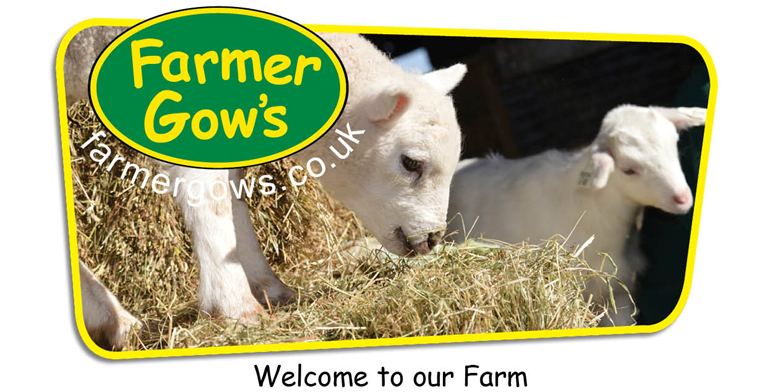 All-in party  				£12.95/child (3-16 yrs)     £8.95/child (2 yrs)     £8.75/adultAll-in-Plus party 				£13.95/child (3-16 yrs)     £9.95/child (2 yrs)     £8.75/adultSelf Catering party 			£11.60/child (3-16 yrs)     £6.95/child (2 yrs)     £8.75/adultOptional extrasParty bags£3.75 – Farm themed party bag with 3 toys£4.85 – Fun at the Farm, the Oxford Reading Tree book about Kipper’s adventures at Farmer Gow’sTray of sandwiches for adults - £4.25/adult.  Hot dogs and burgers also available.2021 Birthday Party - Booking Form2021 Birthday PartiesBooking Online			https://www.farmergows.co.uk/c/Childrens_Birthday_Parties/eca620c9db4543bd8fad6b61b29a80c1/ Farm	Office		Open daily, 10am – 5pmTelephone			01793 780 555Email				enquiries@farmergows.co.ukPlease send us a completed Booking Form.  We will then contact you for a £30 credit/debit card non-refundable depositPost 				Send your completed Booking Form to  Farmer Gow’s, Fernham Road, Longcot, Faringdon, SN7 7PR		Please include a £30 non-refundable deposit Confirmation	Bookings will be confirmed by email 	Printed invitations - will be sent by post (free of charge) 	Electronic invites - will be sent by email  Guest list	Please send us your Guest List (adults and children on your tab), 3 days before your party 	We will use the list to welcome your guests and prepare your party areaBirthday Party Terms & ConditionsExtra Guests	Extra guests, who are not on your guest list, may use your party discount to pay their own entrance charge at reception. Maximum / Minimum	There is no maximum nor minimum number of party children.  You are welcome to invite as many guests as you wish.  The farm will use your Guest List to provide plenty of room in your reserved party area and in the Meet the Animals activity areas.Child Supervision	We offer Birthday Party hosts discounted adult entry to support the supervision of child party guests.Supervision Rates	We recommend supervision rates as follows ~ Under 3’s 	1 adult : 2 childrenUnder 5’s 	1 adult : 4 childrenUnder 8’s 	1 adult : 6 childrenOver 8’s 	1 adult : 8 childrenParty hosts are responsible for the conduct and behaviour of party guests.Deposit	A £30 deposit is required at time of booking and is non-refundable. Party Area	Your party area is available throughout the party.  Non-valuables may be left in this area, at owners’ risk. Self Catering	Sorry, we cannot take responsibility for any items, including food/drinks.  You are responsible for leaving your party area clean and tidy, including removing any refuse. Birthday Party ChecklistBirthday Party Guest ListPlease return you Guest List, by the previous Wednesday for Saturday or Sunday parties.   We will use the list to welcome your guests and prepare your party area/refreshment orders. Email	enquiries@farmergows.co.ukPosted	Farmer Gow’s, Fernham Road, Longcot, Faringdon, SN7 7PRFirst names onlyYou will be invoiced at the end of the party for the adults and children included on this listAny additional adults (family/friends of guests) who are not on this list may pay their own entrance to the farm at reception, at the discounted party rate of £8.50/adultPlease indicate with an ‘M’ any children or adults who hold Membership passesChildrenPlease advise any child allergies –AdultsPlease advise any adult allergies –We look forward to welcoming you and your friends to the farm.1+ hour ‘hands on’ Meet the Animals farm funParty name labels and farm animal stickersTreasure Hunt on the giant Bale ClimbPrivate party area30-40 minutes for birthday lunch or tea Party planner‘free play’ in the adventure play areasLunch / Tea boxes Free party invitationsCleaning service1+ hour ‘hands on’ Meet the Animals farm funParty name labels and farm animal stickersTreasure Hunt on the giant Bale ClimbPrivate party area30-40 minutes for birthday lunch or tea Party planner‘free play’ in the adventure play areasParty food with sandwiches or hot dogsFree party invitationsCleaning service1+ hour ‘hands on’ Meet the Animals farm funParty name labels and farm animal stickersTreasure Hunt on the giant Bale ClimbPrivate party area30-40 minutes for birthday lunch or tea Party planner‘free play’ in the adventure play areasFree party invitationsContact detailsContact detailsPlease complete all belowBirthday child’s nameBirthday child’s nameBirthday ageBirthday ageParent namesParent namesParent addressParent addressPostcodePostcodeContact telephone numberContact telephone numberEmail addressEmail addressDate of partyDate of partyParty timingsParty timingsAM10.30 am – 1 pmYes/No*Midday12 noon – 3 pmYes/No*PM1.30 - 4 pmYes/No*Party invitations – how many would you like?Party invitations – how many would you like?Invitations are free of charge.  They include a map to the farm and will be posted to you.  We will also email an electronic invite.Invitations are free of charge.  They include a map to the farm and will be posted to you.  We will also email an electronic invite.Invitations are free of charge.  They include a map to the farm and will be posted to you.  We will also email an electronic invite.Party PackageParty PackageAll-in  Includes lunch/tea boxes£12.95 / child£8.95 / 2 yrs£8.75 / adultYes/No*All-in-PlusIncludes party food with hot dogs or sandwiches£13.95 / child£9.95 / 2 yrs£8.75 / adultYes/No*hot dogs or sandwichesSelf CateringBring your own food£11.60 / child£6.95 / 2 yrs£8.75 / adultYes/No**  Vegetarian, gluten, allergies – please advise on your Guest List  * Adults – the normal entry price for adults is £10.60.  We offer a discounted rate for £8.75 for Birthday Parties.*  Vegetarian, gluten, allergies – please advise on your Guest List  * Adults – the normal entry price for adults is £10.60.  We offer a discounted rate for £8.75 for Birthday Parties.*  Vegetarian, gluten, allergies – please advise on your Guest List  * Adults – the normal entry price for adults is £10.60.  We offer a discounted rate for £8.75 for Birthday Parties.Optional extras Food for adultsTray of sandwiches with fruit, salad and crisps£4.25 / adultYes/No*Party bagsParty bagsFarm £3.75 eachYes/No*Fun at the Farm£4.85 eachYes/No*Please ask if you have any further requests/requirements, we are always happy to assist.Please ask if you have any further requests/requirements, we are always happy to assist.Please ask if you have any further requests/requirements, we are always happy to assist.CheckTaskNotesBook party / QuestionsBook party / QuestionsBook party / QuestionsFarm Office	daily 10am – 5pmTelephone 	01793 780 555Email 	enquiries@farmergows.co.ukOnline	 https://shop.farmergows.co.uk/c/Birthday_Parties/eca620c9db4543bd8fad6b61b29a80c1/ InvitesInvitesInvitesDownload electronic invite tenplate with directions to the farmPrinted invites arrive in the postWrite and send out invitationsGuest ListGuest ListGuest ListWednesday before the party, send to enquiries@farmergows.co.ukBirthday CakeBirthday CakeBirthday CakeBuy, order or makeCandles, MatchesCandles, MatchesCandles, MatchesBuy, order or hunt through a drawer to findParty BagsParty BagsParty BagsOrder from Farmer Gow’s, orBuySelf Catering PartiesSelf Catering PartiesSelf Catering PartiesPlates NapkinsBowlsCupsJugsCutleryFoodDessertDrinksRubbish sack, please take your rubbish home with youOtherOtherOtherParty child’s nameDate of PartySerNameGirl (G)Boy (B)3-16 yrs2 yrsyrsMSerNameMembership Pass holder 